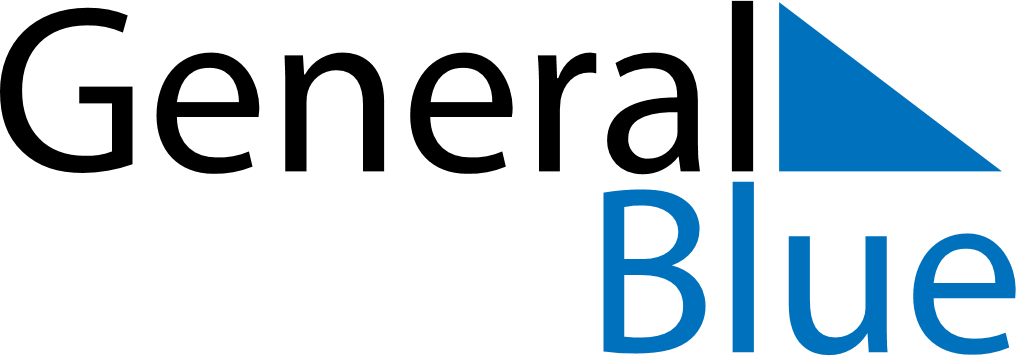 Weekly CalendarSeptember 12, 2021 - September 18, 2021SundaySep 12MondaySep 13TuesdaySep 14WednesdaySep 15ThursdaySep 16FridaySep 17SaturdaySep 18